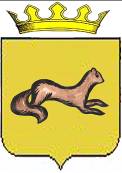 КОНТРОЛЬНО-СЧЕТНЫЙ ОРГАН____ОБОЯНСКОГО РАЙОНА КУРСКОЙ ОБЛАСТИ____306230, Курская обл., г. Обоянь, ул. Шмидта д.6, kso4616@rambler.ruЗАКЛЮЧЕНИЕ №116по результатам финансово-экономической экспертизы проекта постановления Администрации Обоянского района Курской области «О внесении изменений в муниципальную программу муниципального района «Обоянский район» Курской области «Охрана окружающей среды муниципального образования «Обоянский район» Курской области»»г. Обоянь                                                                                          30 декабря 2022 г.Основания для проведения экспертно-аналитического мероприятия: Федеральный Закон от 07 февраля 2011г. № 6-ФЗ «Об общих принципах организации и деятельности контрольно-счетных органов субъектов Российской Федерации и муниципальных образований», Решение Представительного Собрания Обоянского района Курской области от 29 марта 2013 г. № 2/23-II «О создании Контрольно-счетного органа Обоянского района Курской области и об утверждении Положения о Контрольно-счетном органе Обоянского района Курской области», Приказ от 05.12.2022  №67 «О внесении изменений в приказ №82 от 15.12.2021 «Об утверждении плана деятельности Контрольно-счетного органа Обоянского района Курской области на 2022 год», Приказ председателя Контрольно-счетного органа Обоянского района Курской области от 30.12.2022 №96 «О проведении экспертизы проекта Постановления Администрации Обоянского района Курской области».	Цель экспертно-аналитического мероприятия: Проведение экспертизы проекта Постановления Администрации Обоянского района Курской области «О внесении изменений в муниципальную программу муниципального района «Обоянский район» Курской области «Охрана окружающей среды муниципального образования «Обоянский район» Курской области»».Предмет экспертно-аналитического мероприятия: Проект Постановления Администрации Обоянского района Курской области «О внесении изменений в муниципальную программу муниципального района «Обоянский район» Курской области «Охрана окружающей среды муниципального образования «Обоянский район» Курской области»».Срок проведения: 30.12.2022 г.Исполнители экспертно-аналитического мероприятия: Председатель Контрольно-счетного органа Обоянского района Курской области – Шеверев Сергей Николаевич.Ведущий инспектор Контрольно-счетного органа Обоянского района Курской области - Климова Любовь Вячеславовна.Общие сведения об объекте экспертизы:	Проект постановления Администрации Обоянского района Курской области «О внесении изменений в муниципальную программу муниципального района «Обоянский район» Курской области «Охрана окружающей среды муниципального образования «Обоянский район» Курской области»», направлен в Контрольно-счетный орган Обоянского района Курской области ответственным исполнителем – отделом промышленности, строительства, транспорта, связи, ЖКХ, архитектуры и градостроительства Администрации Обоянского района 30.12.2022 года (сопроводительное письмо №02-05-32/5688 от 28.12.2022).В ходе проведения экспертизы выявлено:Проект постановления Администрации Обоянского района Курской области «О внесении изменений в муниципальную программу муниципального района «Обоянский район» Курской области «Охрана окружающей среды муниципального образования «Обоянский район» Курской области»», разработан в соответствии с решением Представительного Собрания Обоянского района Курской области от 21.12.2021 №13/55-IV «О бюджете муниципального района «Обоянский район» Курской области на 2022 год и плановый период 2023 и 2024 годов» (в редакции от 13.12.2022).Представленный для экспертизы проект постановления Администрации Обоянского района Курской области предусматривает внесение изменений в муниципальную программу «Охрана окружающей среды муниципального образования «Обоянский район» Курской области».В соответствии с Решением Представительного Собрания Обоянского района Курской области от 21.12.2021 №13/55-IV «О бюджете муниципального района «Обоянский район» Курской области на 2022 год и плановый период 2023 и 2024 годов» (в редакции от 13.12.2022), объем бюджетных ассигнований предусмотренных по ЦСР 060 00 00000 «Муниципальная программа «Охрана окружающей среды муниципального образования «Обоянский район» Курской области», составляет 1873,9 тыс. руб., в том числе:- на 2022 год 33,9 тыс. руб.;- на 2023 год 920,0 тыс. руб.; - на 2024 год 920,0 тыс. руб. Представленный проект предполагает утверждение общей суммы бюджетных ассигнований на реализацию мероприятий программы в размере 1873,9 тыс. руб., в том числе:- на 2022 год 33,9 тыс. руб.;- на 2023 год 920,0 тыс. руб.; - на 2024 год 920,0 тыс. руб., что соответствует Решению о местном бюджете.Представленная для экспертизы муниципальная программа предусматривает внесение изменений в следующие подпрограммы: «Экология и чистая вода муниципального образования «Обоянский район» Курской области».В соответствии с Решением Представительного Собрания Обоянского района Курской области от 21.12.2021 №13/55-IV «О бюджете муниципального района «Обоянский район» Курской области на 2022 год и плановый период 2023 и 2024 годов» (в редакции от 13.12.2022), запланированный объем расходов по ЦСР 061 00 00000 «Подпрограмма «Экология и чистая вода муниципального образования «Обоянский район» Курской области» муниципальной программы «Охрана окружающей среды муниципального образования «Обоянский район» Курской области»», составляет 1873,9 тыс. руб., в том числе:- на 2022 год 33,9 тыс. руб.;- на 2023 год 920,0 тыс. руб.; - на 2024 год 920,0 тыс. руб. Представленный проект предполагает утверждение общей суммы бюджетных ассигнований на реализацию мероприятий подпрограммы в размере 1873,9 тыс. руб., в том числе:- на 2022 год 33,9 тыс. руб.;- на 2023 год 920,0 тыс. руб.; - на 2024 год 920,0 тыс. руб., что соответствует Решению о местном бюджете.В тоже время в данном проекте:В текстовой части паспорта подпрограммы не корректно дважды отражен «2022 год», в то время как 2024 год отсутствует.ВыводыКонтрольно-счетный орган Обоянского района Курской области предлагает Администрации Обоянского района Курской области учесть замечания, изложенные в настоящем экспертном заключении.Председатель Контрольно-счетного органаОбоянского района Курской области                                                 С. Н. Шеверев